[Nimi]Päivyri[Voit korvata sivun paikkamerkkitekstit valitsemalla tekstirivin ja ryhtymällä kirjoittamaan.][Päivämäärä][Ryhdy heti toimeen][Kun valitset kopioitavaa tai muokattavaa tekstiä, saat parhaan lopputuloksen, kun varmistat, ettei valitun alueen loppuun jää välilyöntiä. Voit korvata mallikuvan omallasi poistamalla sen ja valitsemalla sitten Lisää-välilehdestä Kuva.]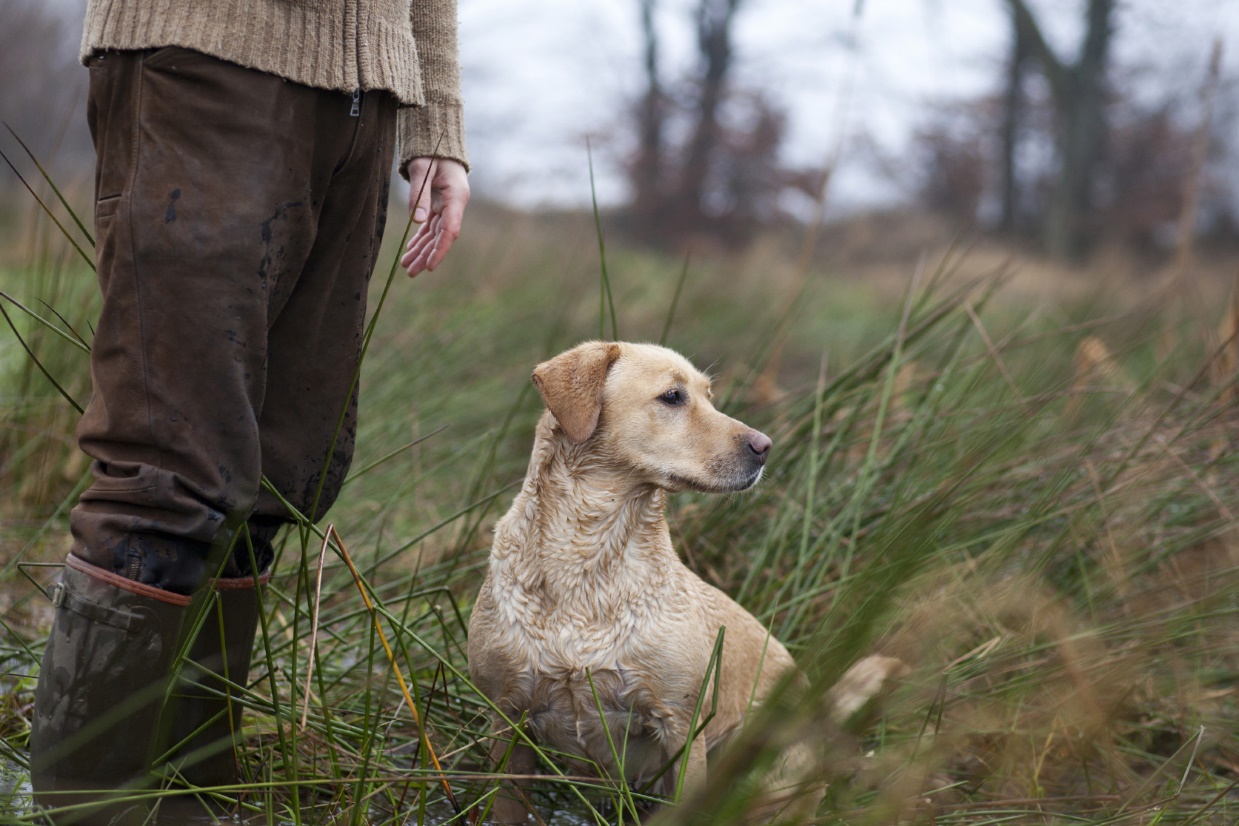 